Ασκήσεις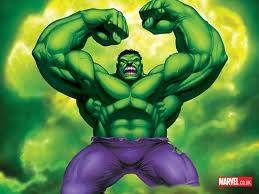 1. Στο παρακάτω κείμενο να βάλεις σε κύκλο τα ουσιαστικά:Ο ήλιος βασιλεύει.  Πέρα στο γήπεδο του χωριού μερικά παιδιά παίζουν ακόμα. Κάθομαι στην ακρογιαλιά με τη Λένα και κοιτάζω το φάρο απέναντι. Βλέπω μερικά δελφίνια να κολυμπάνε. Τι ωραία που είναι! 2. Συμπλήρωσε όπως στο παράδειγμα: δάσος	: το – ουδέτερο			τάξη	:____________________ουρανός	:________________   πεύκο: ___________________εργάτης	:________________	οικογένεια:_________________3. Να δείξεις με βέλος σε ποιον αριθμό ανήκουν τα παρακάτω ουσιαστικάπόρτες	τραπέζιβιβλίων	τάξειςμαθητής	*  ενικός *	νερόχελιδόνια	* πληθυντικός *		αίθουσεςβιβλιοθήκες		μήλοσυρτάρι	πελαργοί4. Να μεταφέρεις τα παρακάτω ονόματα στον άλλο αριθμό:Ενικός αριθμός	Πληθυντικός αριθμός________________________	οι γάτεςΟ βάτραχος	___________________Του κήπου	___________________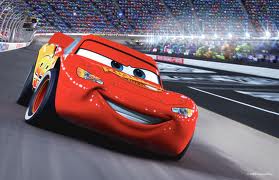 _______________________	    τις φωνές_______________________	   των κρεβατιώνΤο νερό	__________________________________________	οι τοίχοιΤον εργάτη	__________________________________________	τους δρόμουςΤης ώρας	___________________5. Να κλίνεις τα ουσιαστικάΕνικός αριθμόςΠληθυντικός αριθμόςΟ λαγόςΗ φωτιάΤο μήλο